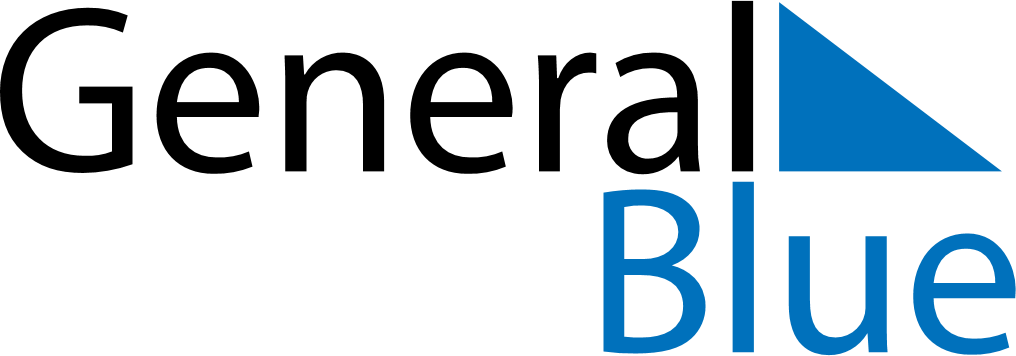 September 2020September 2020September 2020VietnamVietnamMondayTuesdayWednesdayThursdayFridaySaturdaySunday123456National Day
Ghost Festival789101112131415161718192021222324252627282930